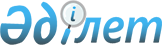 Қазақстан Республикасы Үкіметінің 2002 жылғы 11 қаңтардағы N 39 қаулысына өзгеріс енгізу туралы
					
			Күшін жойған
			
			
		
					Қазақстан Республикасы Үкіметінің қаулысы 2002 жылғы 10 маусым N 628. Күші жойылды - ҚР Үкіметінің 2002.09.26. N 1060 қаулысымен. ~P021060



          Қазақстан Республикасының Үкіметі қаулы етеді:




          1. "Штат санының лимиттерін бекіту туралы" Қазақстан Республикасы 




Үкіметінің 2002 жылғы 11 қаңтардағы N 39  
 P020039_ 
  қаулысына мынадай 
өзгеріс енгізілсін:
     көрсетілген қаулымен бекітілген Министрліктердің, агенттіктердің және 
ведомстволардың қызметкерлері штат санының лимиттерінде 2) тармақшаның 
3-бағанындағы "Қазақстан Республикасының Сыртқы істер министрлігі" деген 
1-бөлімінде "30" деген сан "49" деген санмен ауыстырылсын.
     2. Осы қаулы қол қойылған күнінен бастап күшіне енеді.
     
     Қазақстан Республикасының
        Премьер-Министрі
     
     
Мамандар:
     Багарова Ж.А.,
     Қасымбеков Б.А.
     
      
      


					© 2012. Қазақстан Республикасы Әділет министрлігінің «Қазақстан Республикасының Заңнама және құқықтық ақпарат институты» ШЖҚ РМК
				